BLUEBIRD CARE APPLICATION FORMCONFIDENTIAL APPLICATION FOR EMPLOYMENTApplication formPrepared for workPersonal detailsSecondary educationFurther education and trainingOccupational qualificationsMembership of professional bodyLanguagesPrevious employmentA full work history is required explaining any gaps in employment.GeneralPermission to work in the UKCommunity/volunteer experienceNext of Kin/ Emergency Contact (NOK)Bluebird Care Mid Staffs will hold this information on file for use in an emergency. We hold this data under Data Protection Regulations ‘Legitimate Interest’. Further information regarding the rights of NoK/ Emergency Contacts should be access here: www.bluebirdcare.co.uk/privacy-notice-next-of-kin-emergency-contact . We strongly recommend that you make your NoK/ Emergency Contact aware we hold their data, and you then direct them to the above statement.  RefereesThe Data Protection Act 1998 requires that any staff handling personal data must follow certain principles in relation to the data that they hold.  Individuals have rights of access to data that is held and rights to claim for damages if various offences occur.  This covers manual as well as computerised records.In implementing the legislation, Bluebird Care adopts a simple and straightforward policy.If you are unsuccessful in this application, we will keep this form on file for 6 months should you wish to be considered for other vacancies within Bluebird Care. Please tick to showYour agreement to this.                                                                                             Data Protection Act 2018:Requires that any staff handling personal data must follow certain principles in relation to the data that they hold.  Individuals have rights of access to data that is held and rights to claim for damages if various offences occur.  This covers all records.In implementing this legislation, Bluebird Care Mid Staffs adopts a simple and straightforward policy.If you are unsuccessful in obtaining employment with Bluebird Care Mid Staffs, we would like to keep your data on file in case other suitable job vacancies arise in the Company for which we think you may wish to apply. You are free to withhold your consent to this and there will be no consequences for withholding consent.Your details will be kept on file for 12 months.I would like for Bluebird Care Mid Staffs to keep my details on file in case other suitable roles become available: YES/NOIf you choose not to have your details on file with us your application form will be held for 7days and will only be referenced to explain our reason for not offering you a position at the relevant time.	If you would like to withdraw your consent to Bluebird Care Mid Staffs keeping your data on file please contact us on emmarichards@bluebirdcare.co.uk at any point.Criminal Record CheckI have completed / will complete an application for a criminal record check and can further state that to the best of my knowledge and belief, there will not be any positive disclosure made that will preclude me from working with vulnerable adults or children.I also give permission for a copy of the disclosure to which I am subject, being made available to a named authorised person upon written request, who acts on behalf of a National Government or Local Government Department for auditing purposes.Name: ……………………………………………………………………...Signature: …………………………………………………………… Date: ……………………………Working with Bluebird CareIt is Bluebird Care’s policy to employ the best qualified personnel and provide equal opportunity for the advancement of employees including promotion and training and not to discriminate against any person because of race, colour, ethnic origin, national origin, sex, sexual orientation, religion or belief, pregnancy, trans-gender status, marital or civil partnership status, age or disability.I authorise Bluebird Care to obtain references to support this application once an offer has been made and accepted and release Bluebird Care and referees from any liability caused by giving and receiving information.DECLARATIONI confirm that the information given on this form is, to the best of my knowledge, true and complete. Any false statement will be sufficient cause for rejection or, if employed, dismissal.Name: ……………………………………………………………………...Signature: …………………………………………………………… Date: ……………………………Please complete the additional form: equal opportunities monitoring formYou are under no obligation to complete the above mentioned additional form Thank you for completing the application form.  Please return this document to:Bluebird Care Mid StaffsSuite 7 Bermar HouseRumer Hill Business EstateRumer Hill RoadCannockStaffsWS11 0ETAlternatively you may email the completed application form to: Emmarichards@bluebirdcare.co.ukIf you need to discuss any questions within this application form please contact Bluebird Care Emma on 01543 505262 extension number 1008 Previous registered home addresses in the last 5 years:BLANK PAGECare assistant job description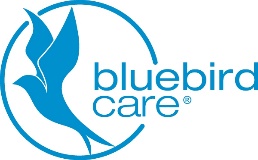 Reports to: Registered manager or supervisorPurpose of roleTo support customers with all aspects of their day to day living, so they can enjoy the best possible quality of life. You will mostly work alone with the customer in their home. Providing care and support offers many rewards, but can also be challenging. Compassion, good communication skills and a calm and caring manner are essential for this important role in our company. Key responsibilitiesTo provide safe, reliable, compassionate care and support to meet the individual needs and wishes of each customer.  Each person is unique. You must respect each customers’ choice about how their care and support is given and promote their dignity at all times. You may be the only person the customer sees over a period of time, it is therefore essential to report any changes or causes for concern to your line manager promptly. You need to be clear about when to seek help and advice in order to keep customers safe and promote their well-being.Duties Care and supportGive non-discriminatory care and support that values the whole person rather than merely seeing a list of care needs. Carefully listen and observe how each customer prefers their care and support to be delivered on a day to day basis. Help them make their own decisions so they can be as independent as possible.  Follow the instructions in the care and support plan agreed with each customer. This may include:All aspects of personal care such as showering and bathing, dressing and grooming, dental hygiene, toileting and continence care.Assisting with medicines, ordering and collecting prescriptions or returning unwanted medicines to the pharmacy for safe disposal.Supporting the customer to eat and drink well. For example, helping the customer to plan what to eat and drink, giving gentle encouragement, shopping, preparing and serving food and drinks,  clearing the table, washing up and keeping the kitchen area clean and tidy, agreeing with the customer how to store food safely and when to dispose of out of date produce.Safely using aids and personal equipment in a manner that respects the dignity of customers. For example walking frames, wheelchairs, manual and electric hoists, sliding sheets and moving boards,hearing aids and other physical aidsHousework such as dusting, tidying, washing floors, vacuuming and sweeping, doing the laundry and ironing, making beds and changing the linen.Social and physical activities or mental stimulation such as keeping in touch with friends/relatives, taking a customer out shopping or to social activities, hobbies such as reading, photo albums, games, etc.Supporting a customer through temporary and terminal illness, including end of life care, hospital appointments, liaising with community health support and families.Record and report all relevant customer informationThe care and support that you provide and assistance with medicinesChanges to a customer’s condition or other concerns e.g. faulty equipment or hazards in the homeResponse to emergencies, accidents, incidents and safeguarding mattersContact with families or carers and other professionalsOther matters as required by Bluebird Care proceduresKeep all information about customers and their families secure and confidential Work well as part of the Bluebird Care teamFollow Bluebird Care policies, procedures and guidance at all timesTake part in staff and customer meetings Attend training activities, supervisor and appraisal meetingsThis list is not exhaustive and you may be asked to carry out additional duties.  We will provide you with full training in line with regulatory requirements.Role specificationThis provides a picture of the skills, knowledge and experience you must have to carry out the role.  You should demonstrate how you meet the ‘essential criteria’ by giving examples where possible. We will use this information to select suitable applicants for this post. Post holder declaration I agree to fulfil the duties and responsibilities to the best of my ability within this role.Name: …………………………………………………………………….Signed: ……………………………………………............. Date: …………………………EQUAL OPPORTUNITIES MONITORING FORMBluebird Care operates a policy of equality and diversity; therefore, we need to be able to check that decisions are not influenced by unfair or unlawful discrimination. To help us to do this we would be grateful if you would complete this short questionnaire. This is optional and anonymous, returned forms will be placed in a separate file and will help branches to evaluate and implement practices that encourage anti discriminatory practice.Please feel free to leave any question blank or to write that you would prefer not to disclose.Age Group?BLANK PAGEREFERENCE REQUEST CONSENT FORMin line with gdpr regulations, i give my consent for bluebird care mid staffs to obtain a reference including my personal information. i would really appiciate if you could provide them with any iformation requested on my behalf to help with my recruitment process. Position applied forDate available to take up employmentSalary expectations Full timeYES / NOPart timeYES / NOShift workYES / NOFull name TitleAny previous namesAddressIf you have been registered as living at any other address in the past 5 years please include details at the end of this formTelephone numbersHomeTelephone numbersMobileEmail addressNational insurance numberNational insurance numberPassport numberIssue DateIssue DateIssue DateDo you own a car?YES / NOYES / NOHave a current licence?Have a current licence?Have a current licence?Have a current licence?YES / NOIf yes, licence typeProvisional / FullProvisional / FullProvisional / FullProvisional / FullProvisional / FullProvisional / FullProvisional / FullDriving licence numberDriving licence numberDo you have any current driving convictionsYES / NOIf yes, give details including datesIf yes, give details including datesIf yes, give details including datesIf yes, give details including datesIf yes, give details including datesIf yes, give details including datesDo you have any current driving convictionsYES / NOWhere did you hear about Bluebird Care?School name, address and date attendedExaminations (subject, result, etc.)University/College and date attendedType of courseSubjectsQualification or class of degreeCollege/Institute or other name and date attendedQualification/LevelNameLevelDateDo you speak or read a foreign language?YES / NOIf yes, give detailsIf yes, give detailsPresent/last employerAddressJob titleDuties/responsibilitiesStart dateEnd dateEnd dateReason for leavingEmployers name & addressJob titleFromFromToToReason for leavingEmployers name & addressJob title(month & year)(month & year)(month & year)(month & year)Reason for leavingInterests/hobbies (give details of pastimes, sports, etc)Offices held in social/sports clubs, etcPublic duties (local councillor, etc) undertakenIf offered this position will you continue to work in any other capacity?If offered this position will you continue to work in any other capacity?YES / NOIf yes, give detailsIf yes, give detailsIf yes, give detailsAre there any restrictions to your residence in the UK that might affect your right to take up employment in the UK?YES / NOIf you are successful in your application would you require permission to work in the UK?YES / NOName and address of organisationPosition/titleDutiesEmergency contact nameRelationship to youContact numberEmergency contact nameRelationship to youContact numberWork reference 1 (most recent employer) – not members of your own familyWork reference 1 (most recent employer) – not members of your own familyNameAddressOrganisationOccupationTelephone numberEmail addressWork reference 2 – not members of your own familyWork reference 2 – not members of your own familyNameAddressOrganisationOccupationTelephone numberEmail addressWork, personal or educational – not members of your own familyWork, personal or educational – not members of your own familyNameAddressOrganisationOccupationTelephone numberEmail addressAVAILABILITY FORMWeekdaysWeekendsTick the boxes corresponding to the times you are availableAll carers are expected work 5 days a week to ensure continuity(this will include weekdays and weekends)Morning0630-1200Tick if availableTick if available Lunch & Afternoon1200- 1700Tick if availableTick if availableEvening1700-2230Tick if availableTick if availableNights2200-0600    Wake in or sleep inTick if availableTick if availableDate of previous applicationPrevious position applied forDid the application go through to interviewYES / NOIf yes, what was the outcomeIf yes, what was the outcomeAddress Date fromDate toEssential criteriaPersonal attributesCaring and compassionate towards people in need of care and supportDedicated to non-discriminatory care practice. This means respecting people suffering from a range of medical conditions with different backgrounds and beliefs to your own. Self-motivated and keen to learn. Willing to seek guidance when needed and to follow instructionsExcellent time keeper and reliableGood hygiene practice, including personal hygiene and a smart appearance Good stamina and level of fitness to meet the physical demands of the jobKnowledge and understandingGeneral understanding of the needs of people who require care and supportRespect for the rights of our customers. Understanding the importance of giving the best possible care and support centred on the individual needs and wishes of each customer Understanding about the importance of confidentiality and what this means as a care assistantExperience and skillsAbility to listen, communicate clearly and build positive working relationships with customers, their families, Bluebird Care staff and other social and health care professionalsAbility to give care and support to customers with all aspects of their daily living. To always respect their dignity, privacy and choices, be non- judgmental and promote their independence.Good organisational skills, so customers receive the services they expect.Ability to use own initiative and work alone or as part of a team especially in an emergency.Numerical skills to support customers in managing their money and buying shopping or paying bills when requested to do soAbility to keep written records in clear English about the care and support given to each customer, including help with medicines.Ability and willingness to follow Bluebird Care’s policies, procedures and instructions and to participate in relevant trainingAdditional requirementsAll staff are expected to meet regulatory training standards. Care assistants must attend initial induction training with Bluebird Care before providing care and support to our customers. During the first 12 weeks you will continue to receive on the job and classroom based training to help you fully understand your role. You must be willing to participate in ongoing training so you can continue to give good and safe care and support.You will need to obtain an Enhanced Disclosure from the Disclosure and Barring Service formally known as the Criminal Records Bureau (CRB) and Independent Safeguarding Authority (ISA) Class 1 business insurance and current MOT (if using own car for business purposes)Desirable criteriaA relevant care and/or health qualificationPrevious experience as a care assistant or as an unpaid carerKnowledge of how to recognise abuse and safeguarding proceduresWorking knowledge of health and safety matters relating to home careFlexible approach to workingFull drivers licence – no more than 6 pointsWhat best describes your gender?What is your sexual orientation?Do you identify as Trans?Do you consider yourself to have a disability?What is your ethnicity?What would best describe your religion or belief?18 - 3031 - 4041 - 5051 - 6061+Name:Signed:Date: